VALERIA COMAI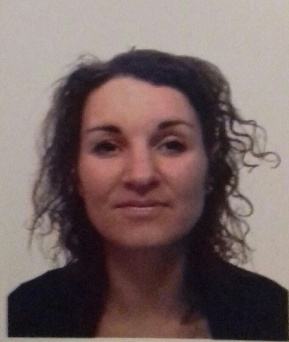 Dati personaliResidenza: Via G.Matteotti,124 Torbole sul Garda, 38069( TN) ItaliaData e luogo di nascita: 20/10/1985, Trentoemail: valeria.comai@gmail.com Cell: 340/1422735Titolare di patente: B Esperienze lavorative•	da settembre 2014– in corso Apss di Trento reparto di cardiologia, unità intensiva coronarica e sala di emodinamica Ruolo: Operatrice socio sanitariaIstruzione•          Da settembre 2017 a febbraio 2018 -Scuola di specializzazione interpreti e traduttori (SSIT)Qualifica conseguita: Traduttrice settoriale 2 lingue, tedesco e inglese, con una combinazione linguistica verso l’italianoVoto conseguito: inglese-italiano: 29/30                               tedesco-italiano: 25/30•	Da settembre 2008 ad aprile 2010  - scuola Oss Opera Armida Barelli di Riva del Garda Qualifica conseguita: Operatrice socio sanitaria   - (73/100)Principali materie: Area socio-culturale, istituzionale e legislativa, area psicologica e sociale, area igienico-sanitaria, area tecnico-operativa.•	Da settembre 2010 a giugno 2011  - scuola CRI Basso Sarca Qualifica conseguita: Soccorritrice Croce rossa Principali materie: manovre principali di pronto soccorso, Blsd , uso dei presidi in caso di traumi.•	Da settembre 1999 a giugno 2004 -Itc “A.Tombosi” di Trento Qualifica conseguita: Ragioniera indirizzo Giuridico economico aziendale (75/100)Principali materie: Economia aziendale, diritto privato e commerciale, matematica finanziaria, due lingue straniere applicate all’economia, finanza.Conoscenze linguistiche•	Lingua: inglese, certificazione Trinity College livello B1•	Lingua: tedesco, certificazione livello intermedio tramite il corso di lifelearningConoscenze informatiche•	Utilizzo di Windows e dell’intero Pacchetto Office (Word, Excel, PowerPoint, etc...)•	Utilizzo degli strumenti web e posta elettronicaInformazioni aggiuntiveTraduco dal tedesco verso l’italiano e dall’inglese verso l’italiano. I miei settori di specializzazione sono in campo turistico ed in campo economico finanziario.Ai sensi delle vigenti normative sulla tutela della privacy, autorizzo al trattamento dei miei dati personali  Torbole, 05/02/2018Valeria Comai